INTERAKTIVNÍ MAPA – OSTROVNÍ STÁTY EVROPYMETODICKÝ LIST PRO UČITELEANOTACE:Učební úloha je zaměřená na praktickou práci s mapovými aplikacemi (googlemaps.com) a kombinování prostorových informací z několika zdrojů. Žáci vytvoří jednoduchou interaktivní mapu a zpřístupní ji učiteli a spolužákům. Učební úloha rozvíjí dovednost tvorby digitální mapy a porozumění funkcionalitě GIS..KLÍČOVÁ SLOVA:interaktivní mapa, digitální mapa, prostorová informaceTEMATICKÉ ZAMĚŘENÍ:Vzdělávací oblast, vzdělávací okruh (RVP):Geografické informace, zdroje dat, kartografie a topografieTerénní geografická výuka, praxe a aplikaceData, informace a modelování (Informatika)Očekávané výstupy/cíle (RVP ZV): žákorganizuje a přiměřeně hodnotí geografické informace a zdroje dat z dostupných kartografických produktů a elaborátů, z grafů, diagramů, statistických a dalších informačních zdrojůpoužívá s porozuměním základní geografickou, topografickou a kartografickou terminologiizíská z dat informace, interpretuje data, odhaluje chyby v cizích interpretacích datCíle výuky: žákvyhledá místo v mapové aplikaci pomocí zápisu souřadnicvyhledá požadované prvky v mapě pomocí vyhledávání a mapových značekpoužívá nástroje měření v mapěnaplánuje trasu a zobrazí si dopravní mapuna základě získaných informací volí vhodné řešení potenciálně reálného problémuMezipředmětové vztahy: Dějepis; PřírodopisRočník/věk žáků: 7.-9. ročník ZŠ, 1. ročník SŠČasová dotace: 30 minut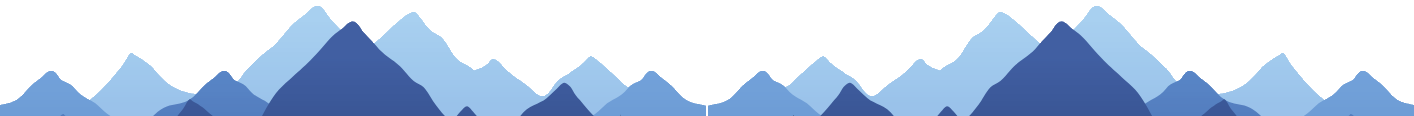 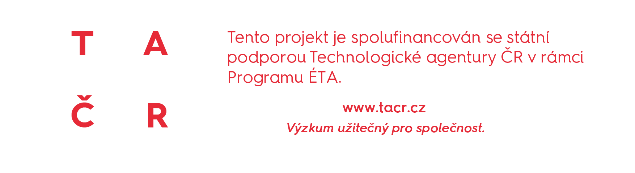 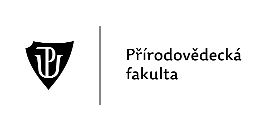 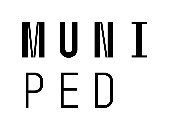 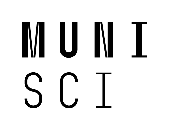 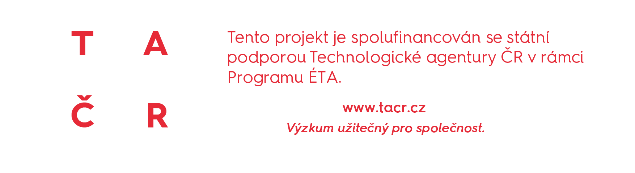 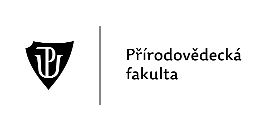 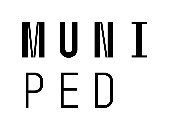 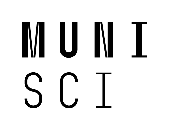 GI DOVEDNOSTI:Rozvíjené GI dovednosti: čtení, použití, tvorba, sdílení digitální mapyTechnická dovednost: přidá sekundární data, přidá vrstvu do mapy, používá nástroje mapy pro tvorbu jednoduché tematické mapy, nastaví vlastnosti prvků v mapě (barva, velikost, intervaly ap.), ukládá a spravuje data/mapu ve vhodném formátuMapová dovednost: vytvoří jednoduchou tematickou mapu s využitím dostupných zdrojů dat podle zásad kartografické tvorby, volí vhodné symboly (tvar, velikost, barva)MATERIÁLNÍ A TECHNICKÉ VYBAVENÍ:Vybavení pro učitele: počítač s připojením k internetu, webový prohlížeč, videonávodVybavení pro žáka: počítač s připojením k internetu, webový prohlížeč, pracovní list, videonávodPoužitý hardware: počítač, notebook, tablet nebo smartphonePoužitý software: Google My Maps METODICKÉ POKYNY:ORGANIZAČNÍ FORMY A METODY VÝUKYBrainstorming – úvodní motivace na téma ostrovní státyPráce ve dvojicích – spolupráce na analytických otázkáchSkupinová práce – kontrola výsledkůIndividualizovaná, diferencovaná výuka s přihlédnutím ke stupni schopností jednotlivých žáků – učitel dopomáhá žákům s jednotlivými kroky v případě problémůFrontálně-hromadná forma výuky – učitel může předvést postup práce prostřednictvím projektoru či interaktivní tabule, avšak žáci by měli zvládnout práci samostatně podle návoduSebereflexe a reflexe úlohy – na závěr ohodnotí hodinu a svoji práciPOSTUP (SCÉNÁŘ)Motivace (5 min)Učitel seznámí žáky s obsahem a cílem hodiny. Tím je rozvoj dovednosti tvorby interaktivní mapy na příkladu ostrovních států Evropy.Brainstorming – Jaké státy na světě se nacházejí jen na ostrovech? (např. Japonsko, Austrálie, Nový Zéland, Kuba, Haiti, Indonésie, Madagaskar, Grónsko, Kypr, …). Čím se v tomto výčtu liší Austrálie? (Zároveň je také kontinentem)Co je pro ostrovní státy typické? (zranitelnější vůči klimatickým změnám – zvyšování mořské hladiny, závislost na importu, ...)Vysvětlení pojmů (<5 min)Vysvětlení pojmu "mapová vrstva".Rozdělení žáků do skupin (<5 min)Rozdělení žáků do dvojicTip: Připravit si rozřazovací kartičky do skupinSeznámení žáků s Google My Maps (<5 min)Učitel předvádí prostřednictvím projektoru či interaktivní tabule postup: zobrazení Google MapsUkáže, jakým způsobem vytvářet vlastní mapy (nutno být přihlášený k gmailovému účtu) a vyzve žáky k samostatné práci. Práce ve dvojicích (15 min)Žáci za pomoci aplikace Google My Maps a kritického vyhledávání informací vypracují úkoly z pracovního listu a vytvoří mapu, kde mají uvedený poměrně podrobný návod, jak mají postupovat.Dvojice pracují samostatně.Tip: Předpokládá se znalost (učitele) se zacházením s nástroji mapy. Je tedy nutné se s nimi předem seznámit a žákům v případě potřeby ukázat jak: měnit symbologii prvkůvkládat obrázkypřidávat vrstvy mapyPrezentace výsledků, kontrola otázek (5 min)Společná kontrola otázekOdevzdání pracovních listů a map (<5 min)Žáci odevzdají pracovní list a nasdílí mapu.Závěrečná diskuse (<5 min)Zda se jim tato hodina jevila užitečná, jak se jim to líbilo, debata o úloze (zpětná vazba).Alternativa: Obdobnou učební úlohu lze využít ve výuce všech témat regionální geografie při tvorbě jednoduchých map – místopisné prvky (města, památné stromy, divadla, vnitrozemské státy, státy s určitým oficiálním jazykem, atp…)Lze přidávat požadavky na tvorbu mapy: více vrstev, nutné předchozí vyhledávání informací, kombinace většího počtu zdrojů, tvorba atributové tabulky, …OČEKÁVANÉ PROBLÉMY:Žák nebude umět číst v mapě.Dopravní mapa je proměnlivá s časem – potenciálně rozdílné výsledky v závislosti na čase řešení úlohy.Problémy technického charakteru.SPRÁVNÉ ODPOVĚDI:Kolik je ostrovních zemí Evropy? Které to jsou? 4 – Island, Malta, Velká Británie, Irsko